РОССИЙСКАЯ ФЕДЕРАЦИЯКраснодарский крайМуниципальное дошкольное образовательное бюджетное учреждение детский сад комбинированного вида № 34 . Сочи, ул. Клубничная, 30_____________________________________________________________________________ПриказОт 22.10.2018                                                                             № 131На основании заявления родителей, положения "О порядке приема, учета обучающихся, воспитанников дошкольного образования" приказываю:Отчислить с 22.10.2018из 2 младшей группы «В»из ГКП «В»Зачислить с 22.10.2018в 2 младшую группу «Б»в ГКП «Б»Макаровой Ю.В. внести персональные данные обучающегося, воспитанника в электронную базу.Толстик К.В. разместить приказ  на сайте МДОУ детский сад комбинированного вида №34.Контроль за исполнением приказа оставляю за собой.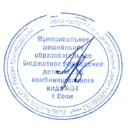 Заведующая МДОУ детский сад                              комбинированного вида №34                                                                                    Э.Н. Петросян№
Ф.И. ребенка1Чантурия Ариэлла Зурабовна№
Ф.И. ребенка1Балыкина Виктория№
Ф.И. ребенкаДата  рождения№ путевки, дата выдачи№ протоколаПримечания1Бекренев Ярослав Михайлович06.11.201503426/ВА/180926443 от 26.09.20182 от 03.09.2018№
Ф.И. ребенкаДата  рождения№ путевки, дата выдачи№ протоколаПримечания1Нестерова Эмма Марленовна24.02.201503426/ВА/1809073899 от 07.09.2018ГКП